ĐỀ ÔN TẬP SỐ 05Câu 1. 	 Tính thể tích  của khối hộp chữ nhật có ba kích thước lần lượt là 2, 3, 4.	A. .	B. .	C. .	D. .Câu 2. 	 Một hình cầu có bán kính bằng (m). Hỏi diện tích của mặt cầu bằng bao nhiêu?	A. (m2).	B. (m2).	C. (m2).	D. (m2).Câu 3. 	 Tìm nguyên hàm của hàm số .	A.  .   B.  .    C.  .       D.  .Câu 4. 	 Hỏi điểm  là điểm biểu diễn số phức nào sau đây?	A. .	B. .	C. .	D. .Câu 5. 	 Phương trình mặt cầu có tâm , bán kính  là	A. 	B. 	C. 	D. Câu 6. 	 Nghiệm của phương trình  là:	A. .	B. .	C. .	D. .Câu 7. 	 Cho đồ thị hàm số  có đồ thị như hình vẽ bên dưới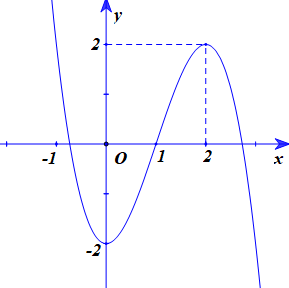 Hàm số  đồng biến trên khoảng nào dưới đây?	A.  .	B.  .	C.  .	D.  .Câu 8:	 Cho tứ diện  có , ,  vuông góc nhau từng đôi một và , . Thể tích  của khối tứ diện đó làA. 	B. .	C. .	D. .Câu 9. 	 Đạo hàm của hàm số  là	A. .	B. .        C. .		D. .Câu 10. 	 Bảng biến thiên sau là của hàm số nào?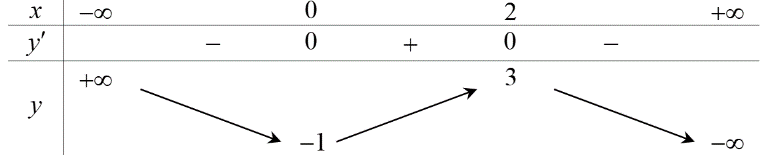 	A.  .	B.  .	C.  .	D.  .Câu 11. 	 Số nghiệm của phương trình  là	A. .	B. .	C. .	D. .Câu 12. 	Cho hình nón có độ dài đường sinh , bán kính đáy bằng . Diện tích xung quanh của hình nón bằng	A. .	B. .	C. .	D. .Câu 13. 	 Cho là số thực dương khác . Tính .	A.  .	B.  .	C.  .	D.  .Câu 14. 	 Trong không gian , phương trình mặt phẳng  là	A. .	B. .	C. .	D. .Câu 15. 	  bằng	A. .	B. .	C. .	D. .Câu 16. 	 Tìm giá trị nhỏ nhất  của hàm số  trên đoạn .	A. .	B. .	C. .	D. .Câu 17. 	 Cho hình chóp có vuông góc mặt đáy, tam giác vuông tại , , , . Tính thể tích khối chóp .	A.  .	B.  .	C.  .	D.  .Câu 18. 	 Mặt cầu có tâm ?	A.  .	B.  .	C.  .	D.  .Câu 19. 	 Đường tiệm cận đứng và tiệm cận ngang của đồ thị hàm số  tương ứng có phương trình là	A.  và .	B.  và .	C.  và .	D.  và .Câu 20. 	 Liên hợp của số phức là	A.  .	B.  .	C.  .	D.  .Câu 21. 	 Hàm số đạt cực tiểu tại:	A.  .	B.  .	C.  .	D.  .Câu 22. 	 Tập xác định của hàm số là	A.  .	B.  .	C.  .		D.  .Câu 23. 	 Cắt một vật thể  bới hai mặt phẳng  và  vuông góc với trục  lần lượt tại  và  . Một mặt phẳng tùy ý vuông góc với  tại điểm   cắt  theo thiết diện có diện tích là . Giả sử  liên tục trên đoạn . Khi đó phần vật thể  giới hạn bởi hai mặt phẳng  và  có thể tích bằng	A. .		B. .	C. .	D. .Câu 24. 	Tìm tập nghiệm của bất phương trình .	A. .	B. .	C. .	D. .Câu 25. 	 Cho hàm số  có bảng biến thiên như sau: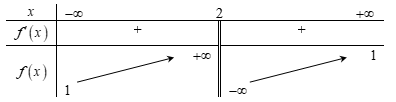 Hàm số đã cho đồng biến trên khoảng nào dưới đây?	A. .	B. .	C. .	D. .Câu 26. 	Số tập con gồm  phần tử của tập hợp  là	A. .	B. .	C. .	D. .Câu 27. 	 Cho một hình trụ có bán kính đáy bằng và có chiều cao bằng . Diện tích xung quanh và diện tích toàn phần của hình trụ lần lượt có giá trị là	A.  và .	B.  và .	C.  và .	D.  và .Câu 28. 	 Cho hình lăng trụ đứng có đáy tam giác vuông, , cạnh bên , là trung điểm của . Tính tang của góc giữa với .	A.  .	B.  .	C.  .	D.  .Câu 29. 	 Hàm số nào dưới đây có đồ thị như trong hình vẽ?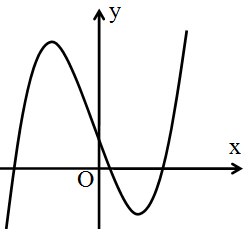 	A.  .	B.  .	C.  .	D.  .Câu 30. 	 Công thức nào sau đây là đúng với cấp số cộng có số hạng đầu , công sai , ?	A.  .          B.  .          C.  .	         D.  .Câu 31. 	 Trong không gian với hệ tọa độ , cho hai điểm , . Viết phương trình đường thẳng .	A.  .     B.  .    C.  .	   D.  .Câu 32. 	 Một hộp đựng 4 viên bi xanh, 2 viên bi đỏ và 6 viên bi vàng. Người ta chọn ra ngẫu nhiên từ hộp đó ra 3 viên bi. Xác xuất để 3 viên bi được chọn có 3 màu là	A.  .	B.  .	C.  .	D.  .Câu 33. 	Đường thẳng  là tiệm cận đứng của đồ thị hàm số nào sau đây?	A. .	B. .	C. .	D. .Câu 34. 	 Tìm giá trị nhỏ nhất của hàm số trên khoảng .	A.  .	B.  .	C.  .	D.  .Câu 35. 	 Trong không gian với hệ toa độ , lập phương trình đường thẳng đi qua điểm  và vuông góc với mặt phẳng : .	A. .	B. .	C. .	D. .Câu 36. 	 Họ nguyên hàm của là	A.  .	B.  .	C.  .	D.  .Câu 37. 	 Cho hình phẳng  như hình vẽ. Tính diện tích hình phẳng .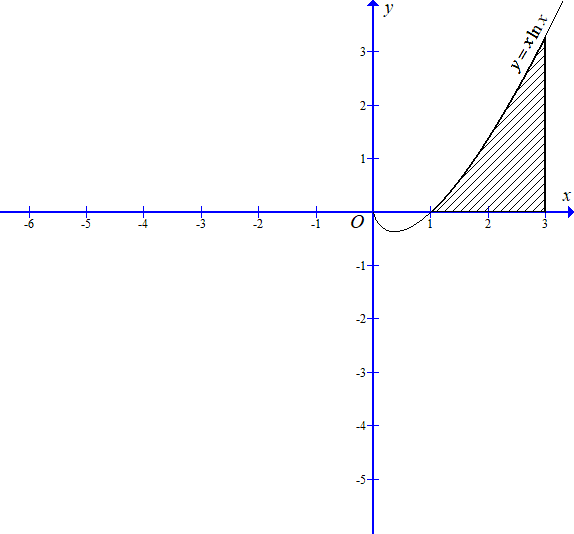 	A. .	B. .	C. .	D. .Câu 38. 	 Giải phương trình .	A. .	B. .	C. .	D. .Câu 39. 	 Cho hình chóp tứ giác  có đáy  là hình vuông cạnh , cạnh bên  vuông góc với mặt phẳng đáy và . Thể tích  của khối chóp là	A. .	B. .	C. .	D. .Câu 40. 	 Biết , là các nghiệm của phương trình . Giá trị biểu thức là	A.  .	B.  .	C.  .	D.  .Câu 41. 	 Cho các số thực dương ,  với  và . Khẳng định nào sau đây là đúng?	A. .	B. .	C. .	D. .Câu 42. 	 Số tiệm cận của đồ thị hàm số  là	A. .	B. .	C. .	D. .Câu 43. 	 Cho hàm số có đồ thị như sau: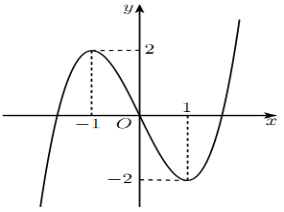 Khi đó là hàm số nào sau đây?	A.  .	B.  .	C.  .	D.  Câu 44. 	Cho hình chóp  có đáy  là hình vuông cạnh bằng . Tam giác  đều và nằm trong mặt phẳng vuông góc với mặt đáy . Tính khoảng cách từ  đến 	A. .	B. .	C. .	D. .Câu 45. 	 Cho hình chóp có tất cả các cạnh đều bằng . Gọi và lần lượt là trung điểm của và . Số đo của góc bằng	A.  .	B.  .	C.  .	D.  .Câu 46. 	Trong không gian , phương trình mặt phẳng chứa trục  và điểm  là	A. .	B. .	C. .	D. .Câu 47. 	 khi .  Cho đồ thị  của hàm số . Trong các mệnh đề sau, tìm mệnh đề sai:	A.  có một tâm đối xứng.	B.  có một trục đối xứng.	C.  có hai điểm cực trị.	D.  có một điểm uốn.Câu 48:	  Cho hàm số  có đồ thị trên đoạn như hình vẽ bên. Gọi  lần lượt là giá trị lớn nhất và giá trị nhỏ nhất của hàm số  trên đoạn . Khi đó, giá trị bằng: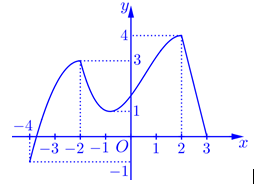 A. 6.	B. 7.	C. 1.	D. 4.Câu 49. 	 Tập nghiệm của bất phương trình là	A.  .	B.  .	C.  .	D.  .Câu 50. 	 Tính thể tích  của vật thể tròn xoay sinh ra khi cho hình phẳng giới hạn bởi các đường , , , ,  quay xung quanh trục .	A. .	B. .	C. .	D. .------------- HẾT -------------